Task 1Where does food come from for these animals?Who eats what?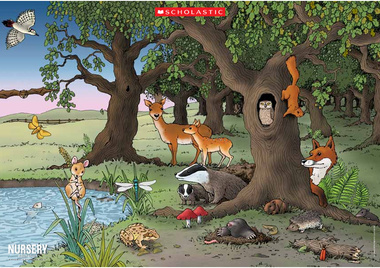 Task 2 Draw lines to show which of these is a consumer or a producer (copy the diagrams neatly into your books).